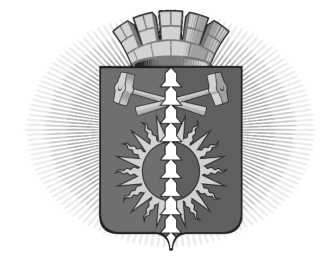 АДМИНИСТРАЦИЯ  ГОРОДСКОГО ОКРУГА ВЕРХНИЙ ТАГИЛПОСТАНОВЛЕНИЕО создании комиссии по обследованию и фиксации недостатков на объекте тротуар по ул. Чехова (нечетная сторона) от ул. Чапаева до ул. Ленина в пределах гарантийного срока муниципального контракта № 15/2021 от 21.06.2021 г.В соответствии с Федеральным законом от 6 октября 2003 года № 131-ФЗ «Об общих принципах организации местного самоуправления в Российской Федерации», Федеральным законом от 05.04.2013 № 44-ФЗ «О контрактной системе в сфере закупок товаров, работ, услуг для обеспечения государственных и муниципальных нужд», Гражданским кодексом Российской Федерации, руководствуясь Уставом городского округа Верхний Тагил, Администрация городского округа Верхний Тагил,ПОСТАНОВЛЯЕТ:Утвердить численный и персональный состав комиссии по обследованию и фиксации недостатков на объекте тротуар по ул. Чехова (нечетная сторона) от ул. Чапаева до ул. Ленина, в пределах гарантийного срока муниципального контракта № 15/2021 от 21.06.2021 г., (приложение № 1 к настоящему постановлению).Комиссии: - провести совместное обследование и фиксацию обнаруженных дефектов на объекте тротуар по ул. Чехова (нечетная сторона) от ул. Чапаева до ул. Ленина.- оформить совместный акт фиксации недостатков работ, выявленных в пределах гарантийного срока муниципального контракта № 15/2021 от 21.06.2021 г.Известить Подрядчика – представителя ООО «Давиан» о предстоящем совместном обследовании объекта.  Установить сроки работы комиссии с 04.05.2022 г. по 06.05.2022 г. (включительно).Контроль за исполнением настоящего постановления оставляю за собой.Настоящее постановление разместить на официальном сайте городского округа Верхний Тагил www.go-vtagil.ru.И.о. Главы городского округа Верхний Тагил               						 Н.А. КропотухинаПриложение № 1Утверждено постановлением Администрации городского округа Верхний Тагил от 22.04.2022   года № 324Составкомиссии по обследованию и фиксации недостатков на объекте тротуар по ул. Чехова (нечетная сторона) от ул. Чапаева до ул. Ленина, в пределах гарантийного срока муниципального контракта № 15/2021 от 21.06.2021 г.,от 22.04.2022№ 324г. Верхний Тагилг. Верхний Тагилг. Верхний Тагил№ п\пФИОДолжность1.Председатель комиссии:Кириченко В.Г.Глава городского округа Верхний Тагил2.Секретарь:Поделова Е.А.Ведущий специалист архитектурно-строительного отдела администрации городского округа Верхний ТагилЧлены комиссии:Члены комиссии:Члены комиссии:3.Кропотухина Н.А.Заместитель главы администрации городского округа Верхний Тагил по жилищно-коммунальному и городскому хозяйству4.Ждановских А.Г.Начальник архитектурно-строительного отдела администрации городского округа Верхний Тагил5.Бороздин В.В.Директор МКУ «Служба муниципального заказа и городского хозяйства6.Представитель Подрядчика(по согласованию)ООО «Давиан»